Notice of MeetingLeyden Board of RegistrarsWednesday, April 24, 2024 at 6:00 PMLeyden Town Offices – 7 Brattleboro RoadPaul McLatchy III, Town Clerk/RegistrarAgenda:Call to OrderMinutesReview Nomination Papers & SignUnanticipated BusinessAdjournPosted at 1:45 PM on Friday, April 12, 2024 by Paul McLatchy III, Town Clerk 

Leyden Town Clerk7 Brattleboro RoadLeyden, MA 01301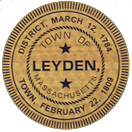 Phone: 413-774-4111 x3townclerk@townofleyden.com